       МИНИСТЕРСТВО                     ТАТАРСТАН РЕСПУБЛИКАСЫ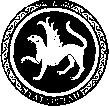  ОБРАЗОВАНИЯ И НАУКИ                        МӘГАРИФ ҺӘМ ФӘН РЕСПУБЛИКИ ТАТАРСТАН                                       МИНИСТРЛЫГЫ            ПРЕСС-СЛУЖБА                                    МАТБУГАТ ХЕЗМӘТЕ           ул. Кремлевская, д. 9, г. Казань, 420111                                                     Кремль урамы, 9 нчы йорт, Казан шәһәре, 420111Тел.: (843) 294-95-29, (843) 294-95-30, e-mail: monrt@yandex.ru, monrt90@yandex.ruФинал регионального этапа Всероссийского конкурса «Лучший директор школы» Республики Татарстан в 2016 годуВторой (очный) тур регионального этапа Всероссийского конкурса «Лучший директор школы» состоялся в Казани с 11 по 13 мая 2016 г. на базе Института развития образования Республики Татарстан и средней общеобразовательной школы №179 Ново-Савиновского г. Казани. В рамках очного тура 20 директоров школ республики выступили с  презентацией  «Сотрудничество в педагогическом коллективе как корпоративная  ценность образовательной организации». По итогам первого этапа были объявлены десять лучших директоров Татарстана, которые 12 мая 2016 г. приняли участие в суперфинале конкурса.Это ролевая ситуация и круглый стол образовательных политиков посвященный повышению качества образования в республике с участием заместителя Премьер-министра Республики Татарстан-министра образования и науки Энгеля Фаттахова и председателя Татарского республиканского комитета Профсоюза работников народного образования и науки Юрия Прохорова.  Также в рамках круглого стола обсуждались актуальные вопросы развития национального образования, подготовки педагогических кадров, финансирования сельских школ и поддержки одаренных детей.Победителями  регионального этапа Всероссийского конкурса «Лучший директор школы» в Республике Татарстан в 2016 году стали:Загидуллина Савия Хафизовна, лицей №159, г. КазаньКаримова Диляра Салиховна, школа №146, г. КазаньКузавкова Лариса Владимировна, средняя школа №25,  г. Набережные ЧелныШакиров Равис Музагитович, средняя школа № 29, Нижнекамский районШамсутдинов Айдар Ильдарович, средняя школа №165, г. КазаньОни становятся обладателями гранта 200 тысяч рублей.Призеры  регионального этапа Всероссийского конкурса «Лучший директор школы»   в Республике Татарстан в 2016 году:Бикуева Диляра Динаровна, лицей №83,  г. КазаньДавлетшина Гулия Зайнулловна, Каргалинская гимназия,  Чистопольский районМалахова Татьяна Александровна, средняя школа №6,  Бавлинский районСафина Гузель Завдятовна, лицей №2, Альметьевский районШаймарданова Разиля Габделнуровна, Шушмабашская средняя школа,  Арский районОни становятся обладателями гранта 150 тысяч рублей.Директора школ, оказавшие в рейтинге с 11 по 20 являются лауреатами конкурса и становятся обладателями гранта в 100 тысяч рублей.Также 12 мая на базе школы №179 Ново-Савиновского района г. Казани состоялось заседание Совета директоров школ Республики Татарстан с участием заместителя Премьер-министра Республики Татарстан-министра образования и науки Энгеля Фаттахова.Участники заседания обсудили вопросы сертификации выпускников вузов, ассессмента и профессиональной компетентности заместителей директоров школ, также результаты исполнения решений, принятых на первом заседании Совета директоров Республики Татарстан.В рамках заседания обсужден вопрос о проведении секции директоров базовых школ в рамках августовского совещания педагогический работников республики в 2016 году.